Приложение № 15к постановлению администрациигорода Кемеровоот 05.09.2016  № 2251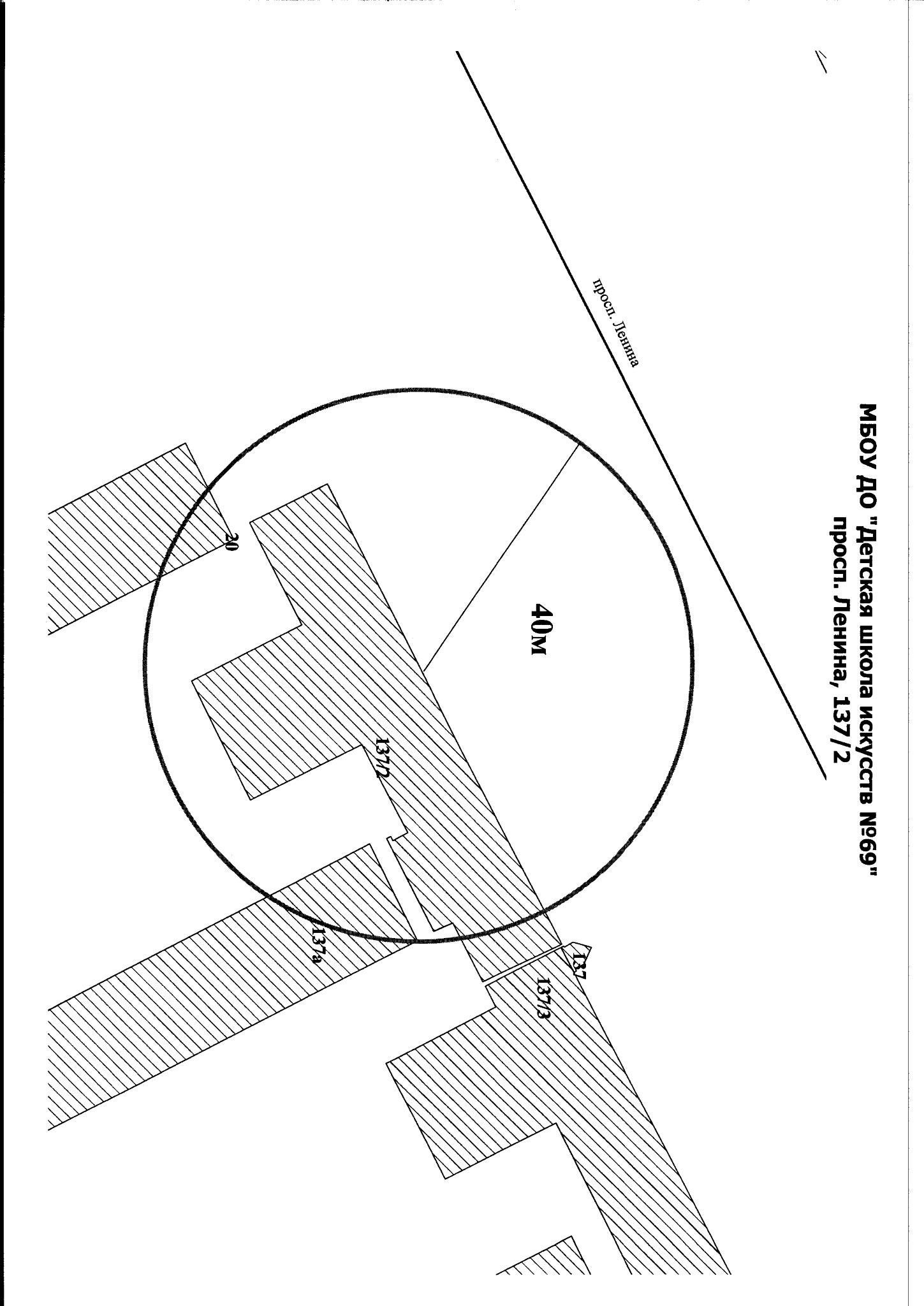 Начальник управления делами                                                    В.И. Вылегжанина